Publicado en   el 28/01/2015 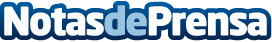 FEAPS pide mayor protección para las personas con discapacidad intelectual en la sociedad digitalDatos de contacto:Nota de prensa publicada en: https://www.notasdeprensa.es/feaps-pide-mayor-proteccion-para-las-personas Categorias: Solidaridad y cooperación http://www.notasdeprensa.es